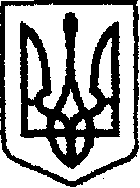 У К Р А Ї Н Ачернігівська обласна державна адміністраціяУПРАВЛІННЯ  КАПІТАЛЬНОГО БУДІВНИЦТВАН А К А ЗПро створення комісії	З метою повного, всебічного та неупередженого розгляду питань, пов’язаних з виконанням додаткових робіт, які виникатимуть під час будівництва об’єкта: «Будівництво Григорівської ЗОШ І-ІІІ ст. на 11 класів в с.Григорівка, Бахмацького району, Чернігівської області (коригування)  з виділенням черговості (І черга-Будівництво І –ІV навчальних класів та зовнішніх інженерних мереж; ІІ черга  - Будівництво – V – ХІ навчальних класів, приміщення їдальні та головного входу; ІІІ черга  - Будівництво спортзалу та 2-го поверху школи)»	наказую:Створити комісію для розгляду питань, пов’язаних з виконанням додаткових робіт, які виникатимуть під час будівництва об’єкта: «Будівництво Григорівської ЗОШ І-ІІІ ст. на 11 класів в с.Григорівка, Бахмацького району, Чернігівської області (коригування)  з виділенням черговості (І черга-Будівництво І –ІV навчальних класів та зовнішніх інженерних мереж; ІІ черга  - Будівництво – V – ХІ навчальних класів, приміщення їдальні та головного входу; ІІІ черга  - Будівництво спортзалу та 2-го поверху школи)»Залучити до складу комісії:Залучити до складу комісії: Затвердити склад  комісії згідно з додатком. Комісії протягом п’яти  робочих днів, з дня реєстрації звернення відповідальної особи за здійснення технічного нагляду, відповідальної особи за здійснення авторського нагляду або представника підрядної організації, проводити обстеження об’єкта будівництва: «Будівництво Григорівської ЗОШ І-ІІІ ст. на 11 класів в с.Григорівка, Бахмацького району, Чернігівської області (коригування)  з виділенням черговості (І черга-Будівництво І –ІV навчальних класів та зовнішніх інженерних мереж; ІІ черга  - Будівництво – V – ХІ навчальних класів, приміщення їдальні та головного входу; ІІІ черга  - Будівництво спортзалу та 2-го поверху школи)». За результатами обстеження та з урахування прийнятих у робочому проекті «Будівництво Григорівської ЗОШ І-ІІІ ст. на 11 класів в с.Григорівка, Бахмацького району, Чернігівської області (коригування)  з виділенням черговості (І черга-Будівництво І –ІV навчальних класів та зовнішніх інженерних мереж; ІІ черга  - Будівництво – V – ХІ навчальних класів, приміщення їдальні та головного входу; ІІІ черга  - Будівництво спортзалу та 2-го поверху школи)» проєктних рішень складати акт на додаткові роботи, а також у разі необхідності акт обстеження об’єкта будівництва, в якому вносити пропозиції щодо шляхів забезпечення виконання будівельних робіт на об’єкті будівництва: «Будівництво Григорівської ЗОШ І-ІІІ ст. на 11 класів в с.Григорівка, Бахмацького району, Чернігівської області (коригування)  з виділенням черговості (І черга-Будівництво І –ІV навчальних класів та зовнішніх інженерних мереж; ІІ черга  - Будівництво – V – ХІ навчальних класів, приміщення їдальні та головного входу; ІІІ черга  - Будівництво спортзалу та 2-го поверху школи)» та відображати обґрунтованість внесення змін до проекто-кошторисної документації. Зазначені акти подавати на розгляд та затвердження протягом п’яти робочих днів з дати підписання акту.Контроль за виконанням наказу залишаю за собою.Додатокнаказ начальника Управління капітального будівництва Чернігівської обласної державної адміністрації « 18 » грудня 2019 №619Складкомісії для розгляду питань, пов'язаних з виконанням додаткових робіт, які виникатимуть під час будівництва об'єкта: «Будівництво Григорівської ЗОШ І- III ст. на 11 класів в с.Григорівка, Бахмацького району. Чернігівської області (коригування) з виділенням черговості (І черга-Будівництво I-IV навчальних класів та зовнішніх інженерних мереж; 1 черга будівництво - V-XI навчальних класів, приміщення їдальні та головного входу; III черга Будівництво спортзалу та 2-го поверху школи)Голова комісії:Тестов О.В. 	Заступник начальника відділу організації будівництва та технічного наглядуЧлени комісії:Рахманюк Д.В.		Директор ТОВ «ГАРАНТТРЕЙД»Гордієнко В.П. 		Спеціаліст по здійсненню технічного наглядуПетренко Т.А.		Головний інженер проектуЗаступник начальника відділу організації будівництва та технічного нагляду 					О.ТЕСТОВвід18.12.2019 р.               Чернігів№619Рахманюка Д.В.Директора  ТОВ «ГАРАНТТРЕЙД»Петренко Т.А.Головного інженера проєкту НачальникАндрій ТИШИНА